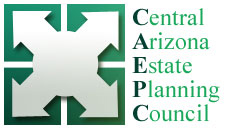 Summary of CommitteesSpring Event / Golf EventResponsible for working with the CAEPC Account Executive to plan and execute the Spring Event.SponsorshipResponsible for reaching out and securing sponsorships for the fiscal year.Winter EventResponsible for working with the CAEPC Account Executive to plan and execute the winter social event. Arrange for charitable donation collections for a local charity.Strategic Planning CommitteeResponsible for the strategic and financial growth of the organization and implementing long term planning strategies.AEPResponsible for the planning and execution of AEP events, including sponsorship. Nominates council member for AEP designation.NominatingResponsible for finding and nominating future Board members.Marketing and Outreach CommitteeManage and improve engagement for social media pages. Implement an annual member-to-member recruitment campaign.Emerging Professionals’ GroupResponsible for working with the CAEPC Account Executive to plan and execute EPG events throughout the year, as well as spread the word about EPG. Meeting AmbassadorResponsible for welcoming prospective members to meetings and being a point of contact for information for prospective members.MembershipResponsible for the approval of new members. Reviews applications along with president and vice president.New Member CommitteeProvides information and resources to new members.Member Milestone CommitteeRecognizes member milestones.